Москалева Валерия Станиславовна (Фамилия Имя Отчество)ОСНОВНАЯ ИНФОРМАЦИЯ:ОБРАЗОВАНИЕ:Дата рождения:28 июня 2002 год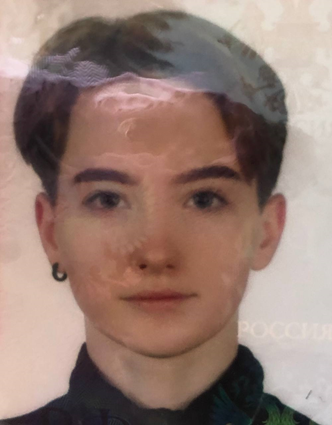 Семейное положение:Не замужемМесто жительства:     г. Хабаровск, Декабристов 22Телефон:89098218974E-mail:   lera.moskaleva@icloud.comЦЕЛЬ:Период 
обученияНазвание 
учебного 
учрежденияСпециальность/профессияКГА ПОУ «Хабаровский технологический колледж»43.02.13 Технология парикмахерского искусстваОпыт работы,Практика: Преддипломная практика в салоне «free style» с 20.04-17.05 2022 годДанные о курсовых и дипломных работах: МДК 01.01 Современные технологии в разработке коллекции женских стрижек с креативным окрашиванием – отличноМДК 03.03 Создание коллекции причесок под девизом «Страна восходящего солнца» - отличноПрофессиональные навыки: Умею выполнять окрашивания всех видов и стричь любую стрижку, которую попросить клиентДополнительные навыки:Умею стричь собак и кошекЛичные качества: Коммуникабельна, активна, иду на контакт с людьми, работаю усердно и качественно, всегда могу найти общий язык с клиентами.На размещение в банке данных резюме выпускников на сайте колледжа моей персональной информации и фото СОГЛАСЕН(-НА) Согласна